О внесении изменений в постановление главы МР «Койгородский»№ 29/03 от 20.03.2012 г. «Об утвержденииадминистративного регламента предоставлениямуниципальной услуги по предоставлениюпользователям автомобильных дорог информациио состоянии автомобильных дорог местного значения»На основании Федерального закона Российской Федерации от 27 июля 2012г. №210 - ФЗ «Об организации предоставления государственных и муниципальных услуг»Администрация МР «Койгородский»  ПОСТАНОВЛЯЕТ:        1.Внести изменения в приложение «Административный регламент предоставления муниципальной услуги по предоставлению пользователям автомобильных дорог информации о состоянии автомобильных дорог местного значения» к постановлению администрации МР «Койгородский» № 29/03 от 20.03.2012 г. «Об утверждении административного регламента предоставления муниципальной услуги по предоставлению пользователям автомобильных дорог информации о состоянии автомобильных дорог местного значения».1.1. В раздел 5 «Порядок обжалования действий (бездействия) и решений, осуществляемых (принятых) в ходе предоставления муниципальной услуги» в пункт 5.9 внести изменение: цифру «30» заменить на «15».2.	Настоящее постановление вступает в силу с даты официального
опубликования в Информационном вестнике Совета и администрации МР
«Койгородский» и подлежит размещению на официальном сайте администрации МР
«Койгородский».	 3.	Контроль за исполнением настоящего постановления возложить на первого
заместителя руководителя администрации МР «Койгородский»Глава муниципального района «Койгородский» -руководитель администрации района                                                  Ю. А. Перепаденко    Администрация муниципального района “Койгородский”Администрация муниципального района “Койгородский”Администрация муниципального района “Койгородский”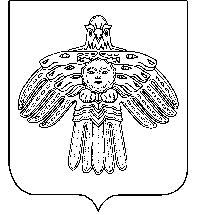 ”Койгорт”муниципальнй районсаадминистрация ”Койгорт”муниципальнй районсаадминистрация Постановление              Шуőмот29 декабря 2012 г.                                                    №                                                     № 107/12107/12	с. Койгородок	с. Койгородок	с. Койгородок